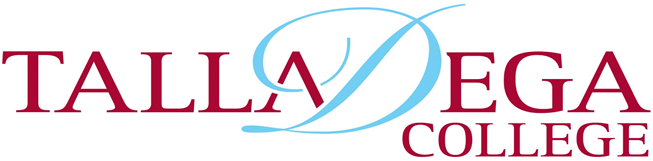 Savery LibraryArchives Item Request FormName: _____________________________________________________________________________Date: ______________________________________________________________________________Type of Request: (circle one)        In-Person	      OnlineType of Item Requested:  ________________________________________________________Format Requested: (circle one) Physical Copy    Digital (add email address to comments) Date item needed: ________________________________________________________________Comment: _______________________________________________________________________________________________________________________________________________________________________________________________________________________________________________________________________________________________________________________________________Signature: _________________________________________________________________________